25.02.2021г. прошел школьный этап конкурса «Живая классика».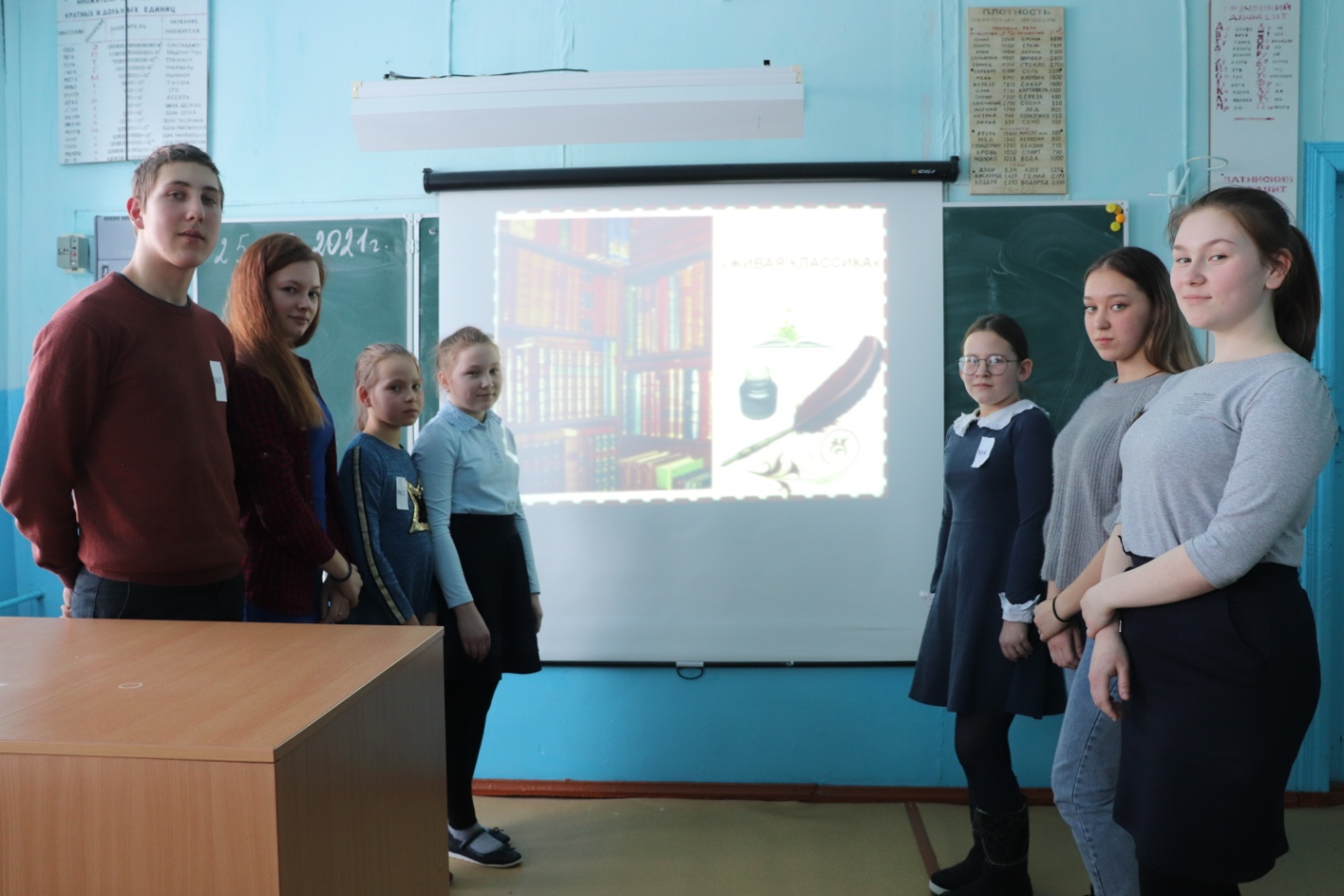 Победители конкурса:Вторых Кирилл – 9 класс. Рассказ В.Асеевой «Бабка»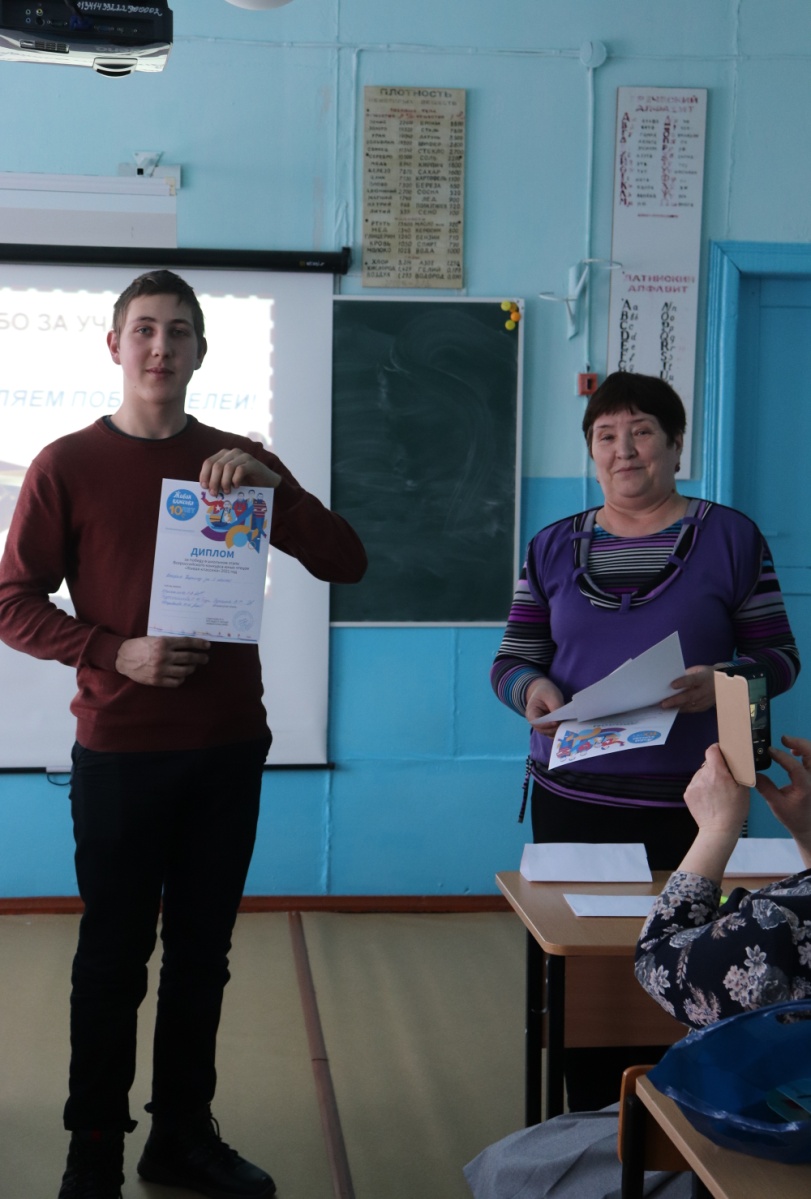 Пономарева Ульяна – 5 классРассказ К. Паустовского «Кот-ворюга»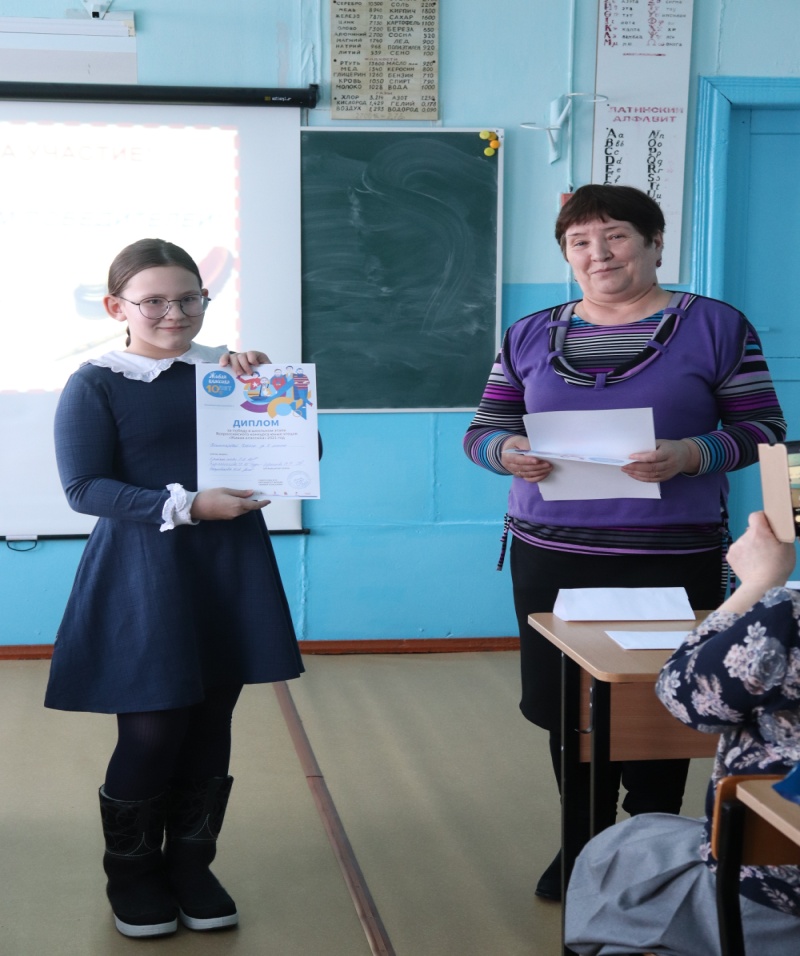 Курепина Марина – 9 классРассказ В. Ганаго «Зеркало»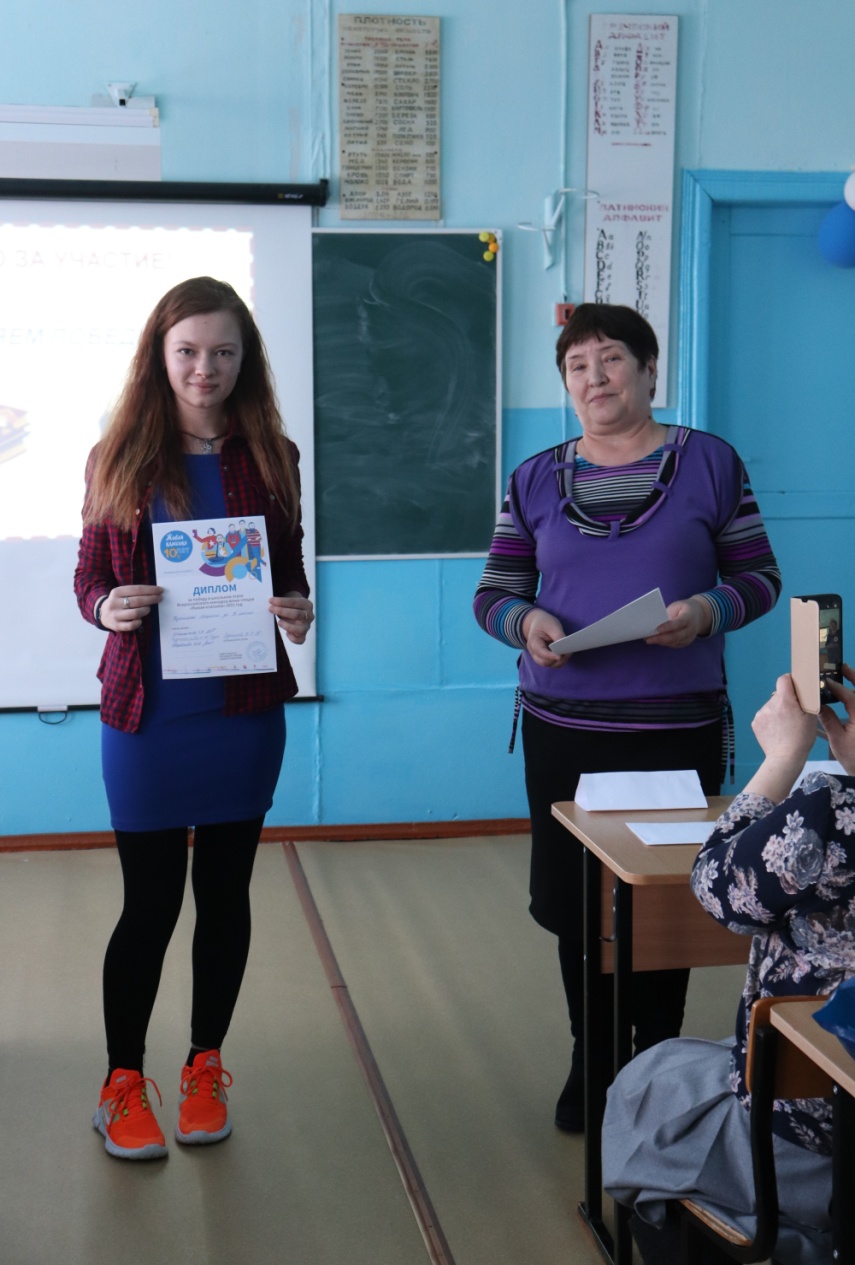 